A l’attention des enseignants de l’enseignement primaire,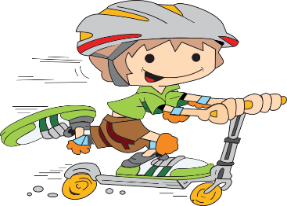 Notre fédération sportive scolaire (FRSEL) lance une nouvelle activité sur le thème de la sensibilisation et de l’apprentissage à la TROTTINETTE. Tout comme les activités « Velo Kids et Je roule pour ma forme », le principe est le même. Nous venons dans vos écoles avec tout le matériel nécessaire et notre bonne humeur, le temps d’une journée et faisons découvrir à vos plus jeunes élèves les joies de la trottinette. Pourquoi de la «  trot’ » ? Car de nos jours, c’est devenu un moyen de transport incontournable dans nos rues et peut-être bien qu’une partie de vos élèves seront amenés dans un futur proche ou pas..à en pratiquer régulièrement. Nous souhaitons leur faire passer un agréable moment ludique, tout en restant dans le cadre de l’apprentissage et du respect. Suite aux circonstances bien particulières auxquelles nous avions été confrontés. Nous proposons un service de location du kit « Je Trott’ ». L’idée serait de vous louer tout le matériel adéquat pour le bon déroulement de l’activité dans votre établissement et ainsi utiliser les trottinettes à votre guise et sans encadrement FRSEL. Le transport, la livraison et la récupération seraient assurés par nous-même (essayez, si possible, de prévoir un emplacement pour garder la remorque à trottinettes). Une garantie locative vous sera demandée et bien entendu restituée en fin de prêt. Si vous êtes interessés par cette formule, contactez-moi afin de reserver le kit à la date souhaitée. Présentation de l’activité :Organisation d’une journée : 3 rotations d’1h15 pour un max de 30 enfants/groupe. Nous nous adapterons à l’horaire de vos récrées, repas et rangs de votre école.+/- 15min introduction à la trottinette et sensibilisation aux possibles dangersDistribution du matériel aux enfants (trotinettes, casques, chasubles fluo) Chaque enfant dispose de sa propre trottinette !Explication du parcours et mise en routeEvaluation du niveau de tous -- perfectionnement ou prise en charge individuelle Pour le bon déroulement de l’activité, nous vous demanderons de prévoir un espace conséquent dans votre cour de récréation et si possible, un emplacement automobile pour pouvoir décharger notre matériel dans les meilleures conditions.Public ciblé : Elèves de 1ere, 2ème et 3ème années primaires.Paiement : Le prix est de 2 € par enfant. Vous êtes invités à effectuer le paiement par virement bancaire au numéro situé en bas de page. Attention : En cas de désistement, un délai est accordé afin d’éviter tout désagrément. Le délai débute dès la réception du programme, et ce, jusqu’à 3 jours ouvrés avant l’activité. Pour nous avertir, veuillez nous contacter soit par mail à l’adresse : Olivier.mulowa@brabant-frsel.be; soit par sms au 0484/90.84.25. Passé ce délai, aucun montant ne sera remboursé afin de couvrir les frais liés à l’activité. De plus, sans paiement de votre part endéans les 15 jours ouvrables après l’activité (hors congés scolaires), la FRSEL sera dans l’obligation de ne pas accepter la prochaine inscription de votre école. Merci de votre compréhensionPériode envisagée : (Voir dates détaillées sur bulletin d’inscription ci-joint).Pour plus d’informations et/ou l’envoi de votre demande de participation, n’hésitez pas à me contacter via mon adresse mail : Olivier.mulowa@frsel-brabant.beEn espérant vous retrouver prochainement dans vos cours de récréation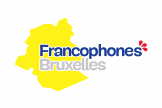 Salutations sportives,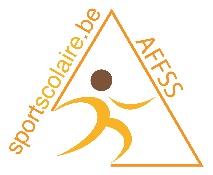 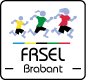 Olivier Mulowa, résponsable de l’activité « Trottinette »				